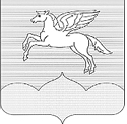 СОБРАНИЕ ДЕПУТАТОВГОРОДСКОГО ПОСЕЛЕНИЯ «ПУШКИНОГОРЬЕ»ПУШКИНОГОРСКОГО РАЙОНА ПСКОВСКОЙ ОБЛАСТИР Е Ш Е Н И Е  20.04.2023г.  № 129 р.п. Пушкинские Горы Принято на 22 очередной сессииСобрания депутатов городского поселения «Пушкиногорье» третьего созываО внесении изменений  в Положение о бюджетномпроцессе в городском поселении «Пушкиногорье»,утвержденным    решением   Собрания   депутатов городского   поселения    «Пушкиногорье» от 24.06.2015г. № 212 В соответствии с Бюджетным кодексом Российской Федерации от 31.07.1998г.( с изм. и доп.  вступ. в силу с 01.01.2023г.), на основании  протеста Прокуратуры Пушкиногорского района от 27.03.2023г. № 02-53-2023 , с целью приведения в соответствие с действующим законодательством,Собрание депутатов городского поселения «Пушкиногорье»РЕШИЛО:	1. Внести в Положение  «О бюджетном процессе в городском поселении «Пушкиногорье», утвержденным  решением Собрания депутатов городского поселения  «Пушкиногорье» от 14.06.2015г. № 212, следующие  изменения: 	1.1. в  пункте 1.5. после абзаца 4  добавить абзац   следующего содержания:	«осуществляет операции с источниками  финансирования  дефицита бюджета»;	1.2. часть 2 статьи 2.4.  после слов «Составление проекта бюджета поселения основывается на:»  дополнить  абзацем следующего содержания:«документах, определяющих цели национального развития Российской Федерации и направления деятельности органов  публичной власти  по их достижению»;	1.3. часть  5  пункта 2.6 изложить в новой редакции: «Показатели финансового обеспечения муниципальных программ предоставляются в Собрание  депутатов городского поселения  одновременно с проектом решения о бюджете  поселения.»;	1.4.  дополнить Положение пунктом 2.9.1. «Расходные обязательства поселения» следующего содержания:		« 2.9.1.Расходные обязательства поселенияРасходные обязательства поселения возникают в результате:	принятия муниципальных правовых актов по вопросам местного значения и иным вопросам, которые в соответствии с федеральными законами вправе решать органы местного самоуправления, а также заключения муниципальным образованием (от имени муниципального образования) договоров (соглашений) по данным вопросам, в том числе соглашений о межмуниципальном сотрудничестве для совместного развития инфраструктуры, стороной которых является городской округ;		принятия муниципальных правовых актов при осуществлении органами местного самоуправления переданных им отдельных государственных полномочий;	заключения от имени муниципального образования договоров (соглашений) муниципальными казенными учреждениями.		Расходные обязательства поселения, указанные в абзацах втором и четвертом пункта 2.9.1. устанавливаются поселением самостоятельно и исполняются за счет собственных доходов и источников финансирования дефицита соответствующего местного бюджета.	В случае, если общая сумма заимствований муниципального образования в отчетном финансовом году превысила общую сумму средств, направленных на финансирование дефицита местного бюджета, и объемов погашения долговых обязательств муниципального образования с учетом возможных превышений, предусмотренных абзацем первым настоящего пункта, по итогам отчетного финансового года, образовавшиеся на 1 января текущего года остатки средств местного бюджета в сумме указанного превышения должны быть направлены на цели, предусмотренные статьей 96 Бюджетного кодекса Российской Федерации, с сокращением предельного объема заимствований на текущий финансовый год.»	1.5. пункт 3.1. изложить в новой редакции :«Одновременно с проектом решения о бюджете в Собрание депутатов поселения  представляются:	 предварительные итоги социально-экономического развития соответствующей территории за истекший период текущего финансового года и ожидаемые итоги социально-экономического развития соответствующей территории за текущий финансовый год;	прогноз основных характеристик (общий объем доходов, общий объем расходов, дефицита (профицита) бюджета) консолидированного бюджета соответствующей территории на очередной финансовый год и плановый период либо утвержденный среднесрочный финансовый план;	методики (проекты методик) и расчеты распределения межбюджетных трансфертов;	верхний предел муниципального внутреннего долга и (или) верхний предел муниципального внешнего долга по состоянию на 1 января года, следующего за очередным финансовым годом и каждым годом планового периода (очередным финансовым годом);	оценка ожидаемого исполнения бюджета на текущий финансовый год;	реестры источников доходов бюджетов бюджетной системы Российской Федерации;»	1.6.  часть 2 пункта 4.2  изложить в новой редакции:	«2. Получатель бюджетных средств принимает бюджетные обязательства и вносит изменения в ранее принятые бюджетные обязательства в пределах доведенных до него лимитов бюджетных обязательств.	Получатель бюджетных средств принимает бюджетные обязательства путем заключения муниципальных контрактов, иных договоров с физическими и юридическими лицами, индивидуальными предпринимателями или в соответствии с законом, иным правовым актом, соглашением.	Получатель бюджетных средств принимает новые бюджетные обязательства в объеме, не превышающем разницы между доведенными до него соответствующими лимитами бюджетных обязательств и принятыми, но неисполненными бюджетными обязательствами.	Получатель бюджетных средств заключает муниципальные контракты, иные договоры, предусматривающие исполнение обязательств по таким муниципальным контрактам, иным договорам за пределами срока действия утвержденных лимитов бюджетных обязательств, в случаях, предусмотренных положениями настоящего Кодекса и иных федеральных законов, регулирующих бюджетные правоотношения. Указанные положения, установленные для заключения муниципальных контрактов, иных договоров, применяются также при внесении изменений в ранее заключенные муниципальные контракты, иные договоры.»	1.7. часть 3 пункта 4.2 изложить в новой редакции:	«3. Получатель бюджетных средств подтверждает обязанность оплатить за счет средств бюджета денежные обязательства в соответствии с распоряжениями и иными документами, необходимыми для санкционирования их оплаты, а в случаях, связанных с выполнением оперативно-розыскных мероприятий и осуществлением мер безопасности в отношении потерпевших, свидетелей и иных участников уголовного судопроизводства, в соответствии с распоряжениями.»;	1.8. часть 5 пункта 4.2. изложить  в новой редакции:	«5. Подтверждение исполнения денежных обязательств осуществляется на основании распоряжений, подтверждающих списание денежных средств с единого счета бюджета в пользу физических или юридических лиц, бюджетов бюджетной системы Российской Федерации, субъектов международного права, а также проверки иных документов, подтверждающих проведение неденежных операций по исполнению денежных обязательств получателей бюджетных средств.»	2. Обнародовать настоящее решение в соответствии с Уставом. 3. Настоящее Решение вступает в силу после официального обнародования.Глава  городского поселения«Пушкиногорье»                                                                          Т.В.Васильева 